Galewice, 27.07. 2023 r.ZAPYTANIE OFERTOWE RIiRG.74.2023 I. Zamawiający:  Gmina Galewice, ul. Wieluńska 5 98-405 Galewice.II. Opis przedmiotu zamówienia:,, Zakup  drzwi i okna do kuchni świetlicy wiejskiej  w Kużaju”.Zakres przedmiotu zamówienia obejmuje zakup drzwi i okna do kuchni świetlicy wiejskiej w Kużaju. Szczegółowy zakres przedmiotu zamówienia polegać będzie na zakupie okna oraz drzwi:Okno PCV 1 szt. z klamką i kotwami montażowymi w kolorze preferowanym sosna o wymiarach: wysokość 105 cm szerokość 160 cm, profil minimum 6 komorowy. Sposób  otwierania okna: rozwierane, uchylno-rozwierane, szyba powinna być podwójna zespolona, zabezpieczenie antywyważeniowe.2) Drzwi przesuwne 1 szt. o wymiarach min. wysokość 200 cm szerokość 100 cm, grubość  4 cm. Kolor preferowany sosna. Drzwi powinny być wykonane z naturalnego  drewna typu świerk lub sosna.  Drzwi powinny posiadać rolki łożyskowe, które zapewniają lekki i cichy posuw.Dostarczony przedmiot zamówienia będzie nowy, nieużywany, kompletny i będzie posiadać instrukcję obsługi w języku polskimZadanie realizowane w ramach projektu pn. ,, Modernizacja i zakup wyposażenia do kuchni świetlicy wiejskiej  w Kużaju”. Projekt współfinansowany z budżetu Samorządu Województwa Łódzkiego.III. Termin realizacji zamówienia.Termin realizacji zamówienia – od podpisania umowy do dnia 30.09.2023r.IV. Opis warunków płatności.Termin płatności faktury: min. 14 dni.Podstawą do wystawienia faktury i końcowego rozliczenia stanowi faktycznie zrealizowane zamówienie i protokół wykonania przedmiotu umowy.V.  Kryterium oceny ofert.1. Jedynym kryterium oceny ofert jest najniższa cena brutto za całość zamówienia.  VI. Termin gwarancjiZamawiający wymaga udzielenia minimum 12 miesięcy gwarancji na przedmiot zamówienia.VII. Sposób przygotowania i złożenia oferty:Ofertę należy sporządzić wypełniając formularz ofertowy (zał. Nr 1). W formularzu ofertowym należy podać cenę brutto ogółem oferty.Ofertę można złożyć osobiście w sekretariacie pok. 208, lub przesłać za pośrednictwem poczty, kuriera na adres Gmina Galewice, ul. Wieluńska 5, 98-405 Galewice lub faksem (62/7838625) lub drogą elektroniczną na adres sekretariat@galewice.pl. W przypadku składania oferty pocztą należy opisać kopertę „Oferta cenowa na zakup drzwi i okna do kuchni świetlicy wiejskiej w Kużaju”.W przypadku składania oferty drogą elektroniczną wymagany jest skan wypełnionej i podpisanej oferty.Dokumenty składane w formie kserokopii muszą być potwierdzone za zgodność z oryginałem przez Wykonawcę.Wszystkie koszty związane z przygotowaniem oferty ponosi składający ofertę. Ofertę należy sporządzić w języku polskim pod rygorem nieważności.Wymaga się, aby wszelkie poprawki były dokonane w sposób czytelny oraz opatrzone podpisem osoby podpisującej ofertę.Oferty złożone po terminie nie będą rozpatrywane.Termin składania ofert: do dnia 04.08.2023 r. do godz. 1100Do oferty należy dołączyć wypełniony i podpisany formularz ofertowy (zał. Nr 1). VIII. Osobą wyznaczoną do bezpośredniego kontaktowania się z Wykonawcami jest Katarzyna Owczarek- tel. 514953731.Zapytanie ofertowe służy rozeznaniu rynku i nie zobowiązuje Zamawiającego do złożenia zamówienia………………………………………( podpis Zamawiającego )Załączniki: Formularz ofertowy - zał. Nr 1.Zdjęcia przykładowe – zał. Nr 2.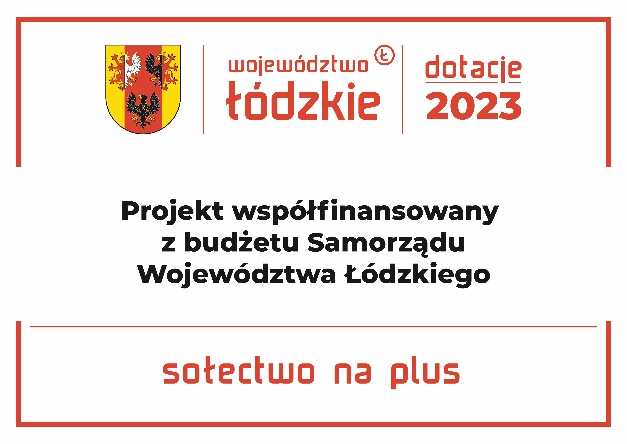 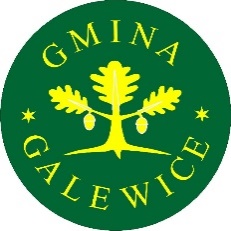 